REQUERIMENTO Nº 466/2014Requer Voto de Pesar pelo falecimento do Sr. JOSÉ SOARES DA SILVA, ocorrido recentemente. Senhor Presidente, Nos termos do Art. 102, Inciso IV, do Regimento Interno desta Casa de Leis, requeiro a Vossa Excelência que se digne a registrar nos Anais desta Casa de Leis voto de profundo pesar pelo falecimento do Sr. José Soares da Silva, ocorrido no último dia 2 de maio. Requeiro, ainda, que desta manifestação seja dada ciência aos seus familiares, encaminhando cópia do presente à Rua da Boa Vontade, 42, Jardim Vista Alegre, nesta cidade.Justificativa:O Sr. José Soares da Silva tinha 79 anos de idade, era casado com a Sra. Helena Delanhese da Silva e deixou os filhos Luiz Antonio, Maria Aparecida, Juvenil, Eloir, Denilson, Mariza, Rozeli e Mirian. Benquisto por todos os familiares e amigos, seu passamento causou grande consternação e saudades; todavia, sua memória há de ser cultuada por todos que em vida o amaram.Que Deus esteja presente nesse momento de separação e dor, para lhes dar força e consolo.É, pois, este o Voto, através da Câmara de Vereadores, em homenagem póstuma e em sinal de solidariedade.Plenário “Dr. Tancredo Neves”, em 5 de maio de 2014. José Antonio FerreiraDr. José                                                      -vereador-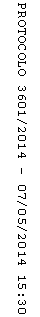 